Пояснительная записка по формированию доходной части бюджета МО "Приводинское" на 2021 годРазработана в соответствии с Методикой прогнозирования поступлений доходов в бюджет муниципального образования «Приводинское» от 22.09.2016 г №266, с изменениями от 03.11.2017 г. №370Доходы поселения складываются из налоговых, неналоговых доходов и безвозмездных поступлений.   В целом доходы бюджета спрогнозированы в объеме 49269,2 руб. с уменьшением к: ожидаемому объему доходов в 2020 году (62027,4 тыс.руб) на 12758,2 тыс. руб. за счет уменьшения безвозмездных поступлений из вышестоящих бюджетов, за счет снижения акцизов по подакцизным товарам. Налоговые доходы спрогнозированы в объеме 37468,5 тыс.руб., с увеличением к ожидаемой оценке поступления доходов в 2020 году на 2,66% или на 970,7 тыс. руб., и увеличением к факту 2019 года на 800,5 тыс.руб. или на 2,1%.Неналоговые доходы спрогнозированы в объеме 4958,9 тыс.руб., с увеличением к ожидаемой оценке поступления доходов в 2020 году на 59,1% или на 1854,0 тыс. руб., и уменьшением к факту 2019 года на 916,5 тыс.руб. или на 7,9%.Безвозмездные поступления спрогнозированы в объеме 6841,6 тыс.руб., с уменьшением к ожидаемой оценке поступления доходов в 2020 году на 30% или на 15583,0 тыс. руб., и увеличением к факту 2019 года на 2498,5 тыс.руб. или на 43%.Прогнозирование налоговых доходов в бюджет поселения.Расчет прогноза поступления налоговых доходов в бюджет поселения на очередной финансовый год и плановый период производится на основе показателей налогооблагаемой базы за отчетный финансовый год (или ожидаемой оценки поступлений на текущий финансовый год) с применением коэффициентов роста (снижения) поступлений налоговых доходов на очередной финансовый год, а также индексов - дефляторов цен и других факторов, влияющих на поступление налоговых доходов.Расчет прогноза поступления налоговых доходов в бюджет муниципального образования «Приводинское» составляется по следующим видам налогов:Налог на доходы физических лиц (код 1 01 02000 01 0000 110)Расчет произведен в соответствии с методикой расчета налогового потенциала и индексов бюджетных расходов муниципальных образований поселений, используемых при распределении дотаций на выравнивание бюджетной обеспеченности поселений, 
предоставляемых в рамках муниципальной программы МО «Котласский муниципальный район» «Управление муниципальными финансами муниципального образования «Котласский муниципальный район» на 2014 – 2021 годы»  «пункт 2.2. Потенциал поселения Котласского района (далее по тексту - J-го поселения)  по налогу на доходы физических лиц рассчитывается по формуле:НПндфл = ФОТпр x Sср x Iнз х НО, где:НПндфл – потенциал поселения Котласского района  по налогу на доходы физических лиц на планируемый финансовый год;ФОТпр – прогноз фонда оплаты труда работников организаций, индивидуальных предпринимателей, расположенных на территории J-го поселения, на планируемый финансовый год в составе основных показателей прогноза социально-экономического развития МО «Котласский муниципальный район»;Sср – расчетная ставка налога на доходы физических лиц по J-му поселению (удельный вес налога в фонде оплаты труда), определяемая как отношение контингента налога на доходы физических лиц за 2 отчетных года, предшествующих году, в котором осуществляется расчет налогового потенциала, к фонду оплаты труда за этот же период;Iнз – индекс, отражающий влияние изменений налогового законодательства;НО – норматив отчислений налога на доходы физических лиц в бюджет J-го поселения (10% - для городских поселений, 2% - для сельских поселений).»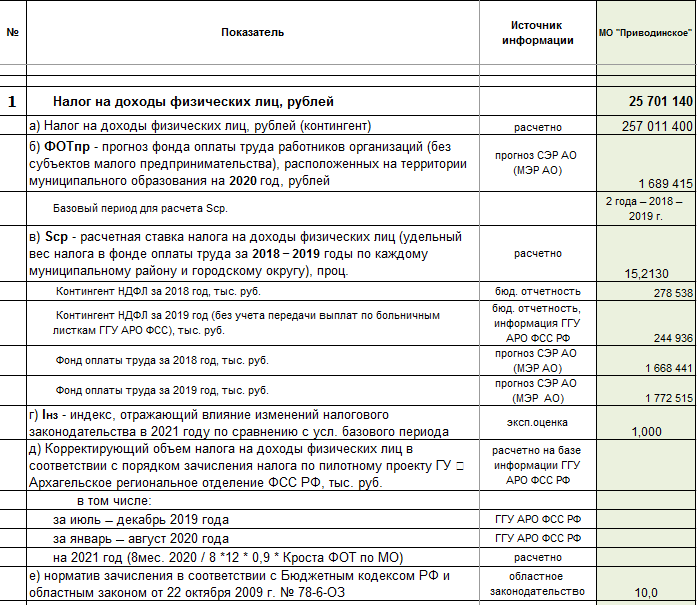 Доходы от уплаты акцизов на нефтепродуктов (код 1 03 02230 01 0000110) Акцизы по подакцизным товарам (продукции), производимым на территории Российской Федерации (код 1 03 02000 01 0000 110)Поступление доходов от уплаты акцизов на нефтепродукты (коды 1 03 02230 01 0000 110; 1 03 02240 01 0000 110; 1 03 02250 01 0000 110; 1 03 02260 01 0000 110) на очередной финансовый год и плановый период рассчитывается на основе прогнозируемого объема поступлений в областной  бюджет акцизов на нефтепродукты, с учетом нормативов зачисления доходов от уплаты акцизов на автомобильный и прямогонный бензин, дизельное топливо, моторные масла для дизельных и (или) карбюраторных (инжекторных) двигателей в бюджет МО «Приводинское»Единый сельскохозяйственный налог (код 1 05 03010 01 0000 110)Единый сельскохозяйственный налог (код 1 05 03010 01 0000 110)Расчет произведен в соответствии с методикой расчета налогового потенциала и индексов бюджетных расходов муниципальных образований поселений, используемых при распределении дотаций на выравнивание бюджетной обеспеченности поселений, 
предоставляемых в рамках муниципальной программы МО «Котласский муниципальный район» «Управление муниципальными финансами муниципального образования «Котласский муниципальный район» на 2014 – 2021 годы»  «пункт 2.4. Расчет размера налогового потенциала поселения Котласского района по единому сельскохозяйственному налогу (НПсн) осуществляется по формуле:НПсн = Бсн x Iинф-ож x Iинф-пр х Sсн/100 , где:НПсн – потенциала поселения Котласского района по единому сельскохозяйственному налогу на планируемый финансовый год;Бсн – налогооблагаемая база (доходы, уменьшенные на величину расходов по единому сельскохозяйственному налогу по соответствующему поселению Котласского района за отчетный год;Iинф-ож – индекс, отражающий увеличение объемов доходов субъектов предпринимательства, применяющих систему единого сельскохозяйственного налога, в текущем финансовом году по сравнению с отчетным годом и соответствующий ожидаемому уровню инфляции в Архангельской области в текущем году;Iинф-пр – индекс, отражающий увеличение объема доходов субъектов предпринимательства, применяющих систему единого сельскохозяйственного налога, в планируемом финансовом году по сравнению с текущим годом и соответствующий прогнозному уровню инфляции в Архангельской области в планируемом году;  Sсн – ставка единого сельскохозяйственного налога.»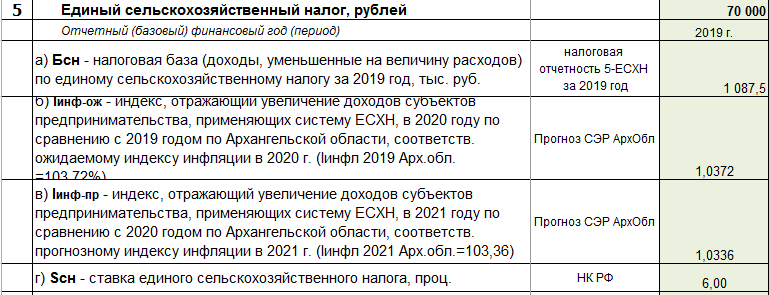 Налог на имущество физических лиц ( код 10601000000000110)(форма 5-МН за 2019 год, сайт https://www.nalog.ru/rn29)Прогноз поступлений земельного налога на очередной финансовый год и плановый период определяется на уровне ожидаемого поступления налога в очередном финансовом году. Ожидаемое поступление налога в очередном финансовом году рассчитывается исходя из фактического поступления налога во 2-м полугодии отчетного финансового года и в 1-м полугодии очередного финансового года.      29.10.2019 Советом депутатов МО "Приводинское" было принято решение № 146 о снижении ставки «налога на имущество физических лиц».   С 2% за 2018 год, до 0,3% за 2018 год, 2019 год по объектам налогообложения, включенных в перечень, определяемый в соответствии с пунктом 7 статьи 378.2 Налогового кодекса Российской Федерации, в отношении объектов налогообложения, предусмотренных абзацем вторым пункта 10 статьи 378.2 Налогового кодекса Российской Федерации, а также в отношении объектов налогообложения от суммарной площади принадлежащего им имущества до 900 кв. м.  ИФНС на 2021 год при расчете налога на имущество по территории МО "Приводинское" применяет повышенный коэффициент собираемости налога. При учете всех данных Налог на имущество физических лиц прогнозируется на 2021 год в объеме 1687,0 тыс. рублей, на больше ожидаемых поступлений в 2020 году (план 2020 г. 1080,0 тыс.руб.)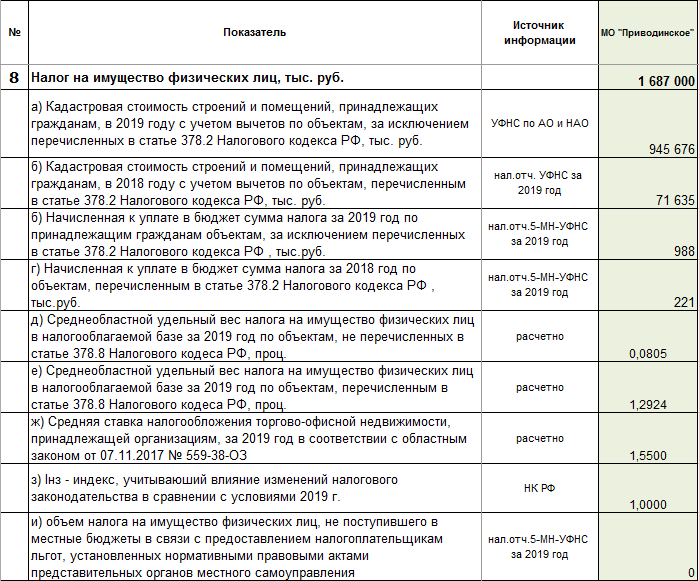 Земельный налог ВСЕГО (код 1 06 06000 00 0000 110) (форма 5-МН за 2019 год, сайт https://www.nalog.ru/rn29)Расчет произведен в соответствии с методикой расчета налогового потенциала и индексов бюджетных расходов муниципальных образований поселений, используемых при распределении дотаций на выравнивание бюджетной обеспеченности поселений, 
предоставляемых в рамках муниципальной программы МО «Котласский муниципальный район» «Управление муниципальными финансами муниципального образования «Котласский муниципальный район» на 2014 – 2021 годы»  «пункт 2.6. Потенциал поселения Котласского района по государственной пошлине рассчитывается по формуле:Пгп = ((ГПтг/Кдосч) x Кр x Iнз) + (ГПтр x Iнз), гдеПгп - потенциал поселения Котласского района по государственной пошлине на планируемый финансовый год;ГПтр - потенциал поселения по государственной пошлине за государственную регистрации транспортных средств и иные юридически значимые действия, связанные с изменениями и выдачей документов на транспортные средства, выдачей регистрационных знаков, приемом квалификационных экзаменов на получение права на управление транспортными средствами, на планируемый финансовый год, рассчитываемый администраторами указанных видов государственной пошлины;ГПтг - объем поступлений государственной пошлины за прочие юридически значимые действия за отчетный период текущего финансового года;Кдосч - коэффициент досчета фактических поступлений государственной пошлины за прочие юридически значимые действия за отчетный период текущего финансового года до годовой ожидаемой оценки;Кр - среднеобластной (среднеокружной) коэффициент роста государственной пошлины за прочие юридически значимые действии в связи с увеличением количества действий, облагаемых государственной пошлиной, определяемый исходя из динамики поступления государственной пошлины в консолидированный бюджет Архангельской области в текущем финансовом году по сравнению с отчетным финансовым годом;Iнз - индекс, отражающий влияние изменений налогового законодательства на объем поступлений государственной пошлины в планируемом финансовом году по сравнению с условиями базового периода.Расчет по форме 5-МН-УФНС за 2019 год сумму поступлений в бюджет составляет 5348,0 тыс.руб., но в связи с переоценкой кадастровой стоимости с 01.01.2020 года сумма уменьшится до 4371,0 тыс.руб.,  в тч. Земельный налог с организаций 2432,0 тыс.руб.   Земельный налог с физических лиц 1939,0 тыс.руб. расчет предоставлен ИФНС по Арх.обл и НАО.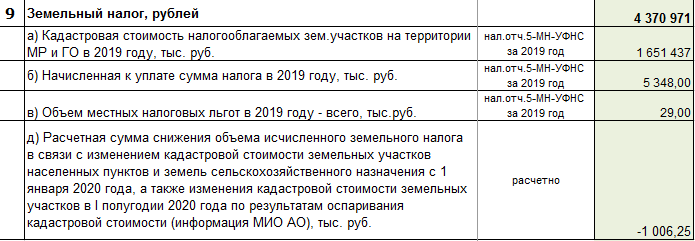 Государственная пошлина за совершение нотариальных действий (код 10804020011000110)должностными лицами органов местного самоуправления, уполномоченными в соответствии с законодательными актами Российской Федерации на совершение нотариальных действий Расчет произведен в соответствии с методикой расчета налогового потенциала и индексов бюджетных расходов муниципальных образований поселений, используемых при распределении дотаций на выравнивание бюджетной обеспеченности поселений, 
предоставляемых в рамках муниципальной программы МО «Котласский муниципальный район» «Управление муниципальными финансами муниципального образования «Котласский муниципальный район» на 2014 – 2021 годы»  «пункт 2.6. Потенциал поселения Котласского района по государственной пошлине рассчитывается по формуле:Пгп = ((ГПтг/Кдосч) x Кр x Iнз) + (ГПтр x Iнз), гдеПгп - потенциал поселения Котласского района по государственной пошлине на планируемый финансовый год;ГПтр - потенциал поселения по государственной пошлине за государственную регистрации транспортных средств и иные юридически значимые действия, связанные с изменениями и выдачей документов на транспортные средства, выдачей регистрационных знаков, приемом квалификационных экзаменов на получение права на управление транспортными средствами, на планируемый финансовый год, рассчитываемый администраторами указанных видов государственной пошлины;ГПтг - объем поступлений государственной пошлины за прочие юридически значимые действия за отчетный период текущего финансового года;Кдосч - коэффициент досчета фактических поступлений государственной пошлины за прочие юридически значимые действия за отчетный период текущего финансового года до годовой ожидаемой оценки;Кр - среднеобластной (среднеокружной) коэффициент роста государственной пошлины за прочие юридически значимые действии в связи с увеличением количества действий, облагаемых государственной пошлиной, определяемый исходя из динамики поступления государственной пошлины в консолидированный бюджет Архангельской области в текущем финансовом году по сравнению с отчетным финансовым годом;Iнз - индекс, отражающий влияние изменений налогового законодательства на объем поступлений государственной пошлины в планируемом финансовом году по сравнению с условиями базового периода.ФГП 2018 год  - 43,8 тыс.руб.ФГП 2019 год  - 42,0 тыс.руб.ФГП по состоянию на 01.11.2020 г. – 23,6 тыс. руб.Государственная пошлина (КБК 313  1  08  04020 01 0 000  110)  на 2020 год – 26,0 тыс.руб.Неналоговые доходы бюджета МО «Приводинское»Формирование неналоговых доходов происходит за счет:2.2 Доходы, получаемые в виде арендной платы за земельные участки, государственная собственность на которые не разграничена и которые расположены в границах городских поселений, а также средства от продажи права на заключение договоров аренды указанных земельных участков(код 1110501000000120)Для расчета прогнозного объема поступлений учитываются:- нормативно правовые акты Российской Федерации, Архангельской области, устанавливающие порядок определения размера арендной платы;- действующие на расчетную дату договора аренды земельных участков;- планируемое выбытие земель из арендных отношений в очередном году              (в связи с продажей земельных участков, переоформления прав аренды на иное право и др.);- планируемое изменение порядка определения размера арендной платы за земельные участки, установленного нормативными правовыми актами;- сведения о размере задолженности арендной платы за земельные участки на последнюю отчетную дату текущего года, в том числе возможной к взысканию (по данным главного администратора доходов бюджета);- прогноз темпов роста индекса потребительских цен на очередной финансовый год (далее - коэффициент-дефлятор).Прогноз общей суммы поступлений арендной платы за земельные участки рассчитывается по формуле:Ап = Аож1 - Аум + Аув + Аз, гдеАп  -   прогноз общей суммы арендной платы за земельные участки в очередном финансовом году Аож1 -  ожидаемый объем поступлений арендной платы за земельные  участки в текущем году, – данные программы 1С Реестр государственного (муниципального) имущества;Аум - прогноз объема уменьшения поступлений арендной платы   за земельные  участки в очередном финансовом году;Аув - прогноз объема увеличения арендной платы за земельные участки  в очередном финансовом году;Аз  -  прогнозируемая сумма поступлений задолженности прошлых лет в очередном финансовом году;В соответствии с методикой прогнозирования поступлений доходов в бюджет МО "Приводинское" утвержденной постановлением от 22.09.2016 г. №2266 и составит 3817,8 тыс.руб. (100%) 50% в бюджет МО "Приводинское" – 1908,9 тыс. руб. (приложение к пояснительной записке)2.3 Доходы от сдачи в аренду имущества, составляющего казну городских поселений (за исключением земельных участков) (код 1110507000000120)производится по следующей формуле:                               nАПим = SUM (ПЛарi – Сниж) × Кпотр +Нвзап, где:                                          i=1АПим – прогноз доходов, получаемых в виде арендной платы за сдачу во временное владение и пользование имущества, находящегося в муниципальной собственности;ПЛарi – размер годовой арендной платы по объекту муниципальной собственности, передаваемому в аренду (включая объекты,  планируемые к передаче в аренду в очередном финансовом году), по данным реестра договоров аренды имущества казны;  Сниж – размер годовой арендной платы по объекту муниципальной собственности, отчуждаемому путем приватизации или списания;Кпотр – индекс потребительских цен на очередной финансовый год;Нвзап – прогнозируемые поступления в виде неисполненных обязательств (задолженности) арендаторов объектов муниципального имущества;i - вид объекта муниципального имущества, переданного в аренду;n - количество объектов муниципального имущества, переданного в аренду, i–того вида. Прогноз доходов от сдачи в аренду имущества, составляющего казну городских поселений (за исключением земельных участков) – 1172,1 тыс. руб.  (Приложение к пояснительной записке)Уменьшение к плану 2020 года – 1255,0 т.руб. за счет исключения из арендной массы объекта «Баня п. Приводино» на сегодняшний день нет потенциальных арендаторов.2.4. Прочие доходы от использования имущества, находящегося в муниципальной собственности (за исключением имущества муниципальных автономных учреждений, а также имущества муниципальных унитарных предприятий, в том числе казенных). (код 111090400000000120)- по доходам, получаемым в виде прочих поступлений от использования имущества, находящегося в муниципальной собственности (за исключением имущества муниципальных автономных учреждений, а также имущества муниципальных унитарных предприятий, в том числе казенных), осуществляется в соответствии с Бюджетным кодексом РФ, Жилищным кодексом РФ, муниципальными правовыми актами муниципального образования «Приводинское», устанавливающими порядок и размер платы за пользование жилым помещением (плата за наём) муниципального жилого фонда муниципального образования «Приводинское».  Основой расчета доходов платы за наем жилья являются:- размер платы за наем жилья, утвержденный решением Совета депутатов МО «Приводинское»;- информация о количестве помещений и объеме площадей муниципального жилищного фонда, сдаваемых в наем; - информация о планируемом изменении порядка исчисления и уплаты                в бюджет платы за наем в очередном финансовом году;- информация об увеличении (уменьшении) площадей муниципального жилищного фонда, сдаваемых в наем в очередном финансовом году.Прогноз доходов платы за найм, рассчитан следующим образом:Общая площадь квартир находящихся в социальном найме  по степени благоустройства Х  размер платы за наем жилья, утвержденный решением Совета депутатов МО «Приводинское»  Х количество месяцев в году(12) ;Фактическое поступление за 9 мес.2020 - 1091658,82 руб.Ожидаемое поступление за 2020 г. 1455545,09 руб.Принимаем в доходы на 2021 год. 1 666 000,00 руб. сумму равную ожидаемому начислению за 2020 год. При плановом расчете за 12 месяцев сумма, начисленная составит – 1638181,92 руб.  (октябрь 136515,16 руб.  х 12 мес.)На 2020 год плановая сумма – 1902,0 тыс.руб. по состоянию на 01.11.20 в бюджет поступило – 1165,8 тыс.руб. (60,0% от плана). Уменьшение начислений на 2021 год связано с тем, в 2020 году был проведен мониторинг (инвентаризация) и были выявлены приватизированные квартиры, квартиры признаны аварийными и непригодными, что уменьшает объем общих начислений, а также в связи с низкой платежеспособностью нанимателей2.5 Доходы от оказания платных услуг (работ) и компенсации затрат бюджетов городских поселений (код 11302990000000130)Для расчета прогнозируемого объема доходов от оказания платных услуг (работ) применяется метод прямого расчета. ПДКЗ=ФПпдкз, гдеПДКЗ – прочие доходы бюджета МО «Приводинское» от компенсации затрат бюджетов городских поселений, тыс. рублей;ФПпдкз – фактические поступления в бюджет МО «Приводинское» прочих доходов от компенсации затрат бюджетов городских поселений, тыс. рублей.В расчет на 2020 год принимались доходы в размере 20,5 тыс.руб. фактическое исполнение составило 2,0 тыс.руб  (оплата в 1 квартале за торговые места) в связи с распространением короновирусной инфекцией в 2021 году не ожидаются поступления по данной статье доходов.2.6. Доходы от продажи земельных участков, находящихся в муниципальной собственности, и земельных участков, государственная собственность на которые не разграничена. (код 11406010000000430)Прогнозирование поступлений доходов от продажи земельных участков осуществляется в соответствии с Земельным кодексом и Федеральным законом от 25.10.2001 № 137-ФЗ «О введении в действие Земельного кодекса Российской Федерации».Прогноз Расчет доходов МО "Приводинское"  от продажи земельных участков государственная собственность на которые не разграничена рассчитана по формуле: Дпродажа земли  = Sпз план * Спз /отч год * Иинф2020 год л/тек год * Iкадастр тексоставит 333361,32 руб. (100%)50 % - 166680,662.7. Плата за увеличение  площади земельных участков, находящихся в частной собственности, в результате перераспределения таких земельных участков и земель (или) земельных участков, находящихся в государственной или муниципальной собственностиДоходы от перераспределения земельных участков прогнозируются в размере -                 90 600,00 руб. (100 %) в доход бюджета МО "Приводинское" прогноз 50% - 45300,00 руб. Перераспределение чаще всего носит заявительный характер, при подготовке бюджета заявлений не поступало.2.9. Штрафы, санкции, возмещение ущерба (КБК 31311690050130000140)Денежные  взыскания (штрафы) за нарушение законодательства Российской Федерации о контрактной системе в сфере закупок товаров, работ, услуг для обеспечения государственных и муниципальных нужд рассчитываются методом усреднения и экстраполяции по следующей формуле: ДВнзкс = УПнзкс х Кэкст, где  ДВнзкс – доходы бюджета МО «Приводинское» 
от денежных взысканий (штрафов) за нарушение законодательства Российской Федерации о контрактной системе в сфере закупок товаров, работ, услуг для обеспечения государственных и муниципальных нужд, тыс. рублей; УПнзкс – усредненные поступления в бюджет МО «Приводинское» от денежных взысканий (штрафов) за нарушение законодательства Российской Федерации о контрактной системе в сфере закупок товаров, работ, услуг для обеспечения государственных и муниципальных нужд, определяемые путем усреднения годовых объемов указанных доходов в соответствии с бюджетной отчетностью за 3 года или за весь период их поступления в случае, если он не превышает 3 года; Кэкст – коэффициент экстраполяции, учитывающий данные о тенденциях изменений поступлений в прошлых и текущем периодах на основании аналитической оценки главного администратора.2.11. Денежные взыскания (штрафы), установленные законами субъектов Российской Федерации за несоблюдение муниципальных правовых актов, зачисляемые в бюджеты городских поселений, рассчитываются методом усреднения и экстраполяции по следующей формуле: ДВнмпа = УПнмпа х Кэкст, где  ДВнмпа – доходы бюджета МО «Приводинское» 
от денежных взысканий (штрафов), установленных законами субъектов Российской Федерации за несоблюдение муниципальных правовых актов, зачисляемые в бюджеты городских поселений, тыс. рублей; УПнмпа – усредненные поступления в бюджет МО «Приводинское» от денежных взысканий (штрафов), установленных законами субъектов Российской Федерации за несоблюдение муниципальных правовых актов, зачисляемые в бюджеты городских поселений, определяемые путем усреднения годовых объемов указанных доходов в соответствии с бюджетной отчетностью за 3 года или за весь период их поступления в случае, если он не превышает 3 года; Кэкст – коэффициент экстраполяции, учитывающий данные о тенденциях изменений поступлений в прошлых и текущем периодах на основании аналитической оценки главного администратора.2.12. Прочие поступления от денежных взысканий (штрафов) и иных сумм в возмещение ущерба, зачисляемые в бюджеты городских поселений, рассчитываются методом усреднения и экстраполяции по следующей формуле: ПДВ = УПпдв х Кэкст, где  ПДВ – прочие поступления в бюджет МО «Приводинское» от денежных взысканий (штрафов) и иных сумм в возмещение ущерба, зачисляемые в бюджеты городских поселений, тыс. рублей; УПпдв – усредненные прочие поступления в  бюджет МО «Приводинское» от денежных взысканий (штрафов) и иных сумм в возмещение ущерба, зачисляемые в бюджеты городских поселений, определяемые путем усреднения годовых объемов указанных доходов в соответствии с бюджетной отчетностью за 3 года или за весь период их поступления в случае, если он не превышает 3 года; Кэкст – коэффициент экстраполяции, учитывающий данные о тенденциях изменений поступлений в прошлых и текущем периодах на основании аналитической оценки главного администратора.2.13. Прочие неналоговые доходы бюджетов городских поселений рассчитывается методом усреднения и экстраполяции по следующей формуле:ПНД = УПпнд х Кэкст, где ПНД – прочие неналоговые доходы бюджета МО «Приводинское», тыс. рублей;             УПпнд − усредненные поступления прочих неналоговых доходов, определяемые путем усреднения годовых объемов указанных доходов в соответствии с бюджетной отчетностью за 3 года или за весь период их поступления в случае, если он не превышает 3 года; Кэкст – коэффициент экстраполяции, учитывающий данные о тенденциях изменений поступлений в прошлых и текущем периодах на основании аналитической оценки главного администратора.Поступления составили на 01.11.2020 г. – 2,5 тыс.руб., за аналогичный период 2019 года 34,5 тыс. руб., В бюджет на 2021 год не прогнозируются поступления от штрафов.В доход бюджета будут зачислены поступившие денежные средства, если таковые появятся.2.8. Доходы от реализации имущества, находящегося в собственности городских округов (за исключением имущества муниципальных бюджетных                       и автономных учреждений, а также имущества муниципальных унитарных предприятий, в том числе казенных). (кбк 31311402053130000140)Планирование данных поступлений на очередной финансовый год производится на основании Прогнозного плана (программы) приватизации муниципального имущества  МО «Приводинское»  на очередной финансовый год и плановый период, утвержденного решением Советом депутатов МО «Приводинское». Начальная минимальная стоимость объектов недвижимости определяется по результатам проведенной оценки рыночной стоимости объектов.В бюджет на 2021 год не прогнозируются поступления от реализации имущества.В случае если имущество будет реализовано в соответствии с прогнозным планом приватизации утвержденном Советом депутатов, в доход бюджета будут зачислены поступившие денежные средства.Безвозмездные поступления от других бюджетов бюджетной системы Российской Федерации.Неналоговые доходы бюджета МО «Приводинское», в отношении которых главный администратор выполняет бюджетные полномочия: Для расчета прогнозного объема поступлений учитывается объем межбюджетных трансфертов, утвержденный Решением Совета депутатов МО  «Котласский  муниципальный район» (проектом Решения) для распределения бюджету МО «Приводинское» и нормативными правовыми актами федеральных и региональных органов исполнительной власти.Прогноз безвозмездных поступлений рассчитывается по формуле:БВП = МБТ,  где:БВП - безвозмездные поступления от других бюджетов бюджетной системы Российской Федерации;МБТ - объем межбюджетных трансфертов, утвержденный Решением Совета депутатов МО  «Котласский  муниципальный район» (проектом Решения) для распределения бюджету МО «Приводинское» и нормативными правовыми актами федеральных и региональных органов исполнительной власти.По неучтенным в первоначальном прогнозе видам доходов, администрирование которых закреплено за главным администратором доходов,  прогноз поступлений корректируется в процессе исполнения бюджета города на сумму фактически поступивших по данному виду доходов.В процессе исполнения бюджета города возможна корректировка объема прогноза поступлений доходов в сторону увеличения - на сумму превышения фактического объема их поступления в текущем финансовом году, либо в сторону уменьшения - по результатам анализа исполнения бюджета за истекший период текущего финансового года.Прогноз доходов бюджета МО "Приводинское"  по видам доходов в соответствии с классификацией доходов бюджета Российской Федерации на 2021 год предоставлен в приложении № 6 к  решению Совета депутатов МО «Приводинское» Глава МО "Приводинское" 							С.И. ПановИсп. И.В. Куракина ФактФактПрогнозПрогнозПланПлан% увеличения, уменьшения к прогнозу исполнения доходов в 2020 гза 2019 годза 2019 годна 2020 годна 2020 годна 2021 годна 2021 год% увеличения, уменьшения к прогнозу исполнения доходов в 2020 гтыс. руб.уд. вес в общих доходах,%тыс. руб.уд. вес в общих доходах,%тыс. руб.уд. вес в общих доходах,%% увеличения, уменьшения к прогнозу исполнения доходов в 2020 гВсего налоговые доходы бюджета МО "Приводинское" , из них:3666878,2136497,858,8437468,576,05102,66Налог на доходы физических лиц24493,652,2426375,642,5225701,152,1697,44Акцизы по подакцизным товарам (продукции), производимым на территории Российской Федерации5125,110,935018,78,095613,511,39111,85Единый сельскохозяйственный налог78,70,1776,80,12700,1491,15Налог на имущество физических лиц1138,42,438641,3916873,42195,25Земельный налог5790,212,354134,46,674370,98,87105,72Государственная пошлина420,0928,30,05260,0591,87Неналоговые доходы5875,412,533105,005,01495910,07159,71Доходы, получаемые в виде арендной платы за земельные участки, государственная собственность на которые не разграничена, а также средства от продажи права на заключение договоров аренды указанных земельных участков2072,74,42919,51,481908,93,87207,60Доходы от сдачи в аренду имущества, составляющего государственную (муниципальную) казну (за исключением земельных участков)14703,14474,70,771172,12,38246,91Прочие поступления от использования имущества, находящегося в государственной и муниципальной собственности (за исключением имущества бюджетных и автономных учреждений, а также имущества государственных и муниципальных унитарных предприятий, в том числе казенных)1704,33,631451,72,3416663,38114,76Доходы от компенсации затрат государства92,50,2020,0000,000,00Доходы от реализации имущества, находящегося в собственности городских поселений (за исключением движимого имущества муниципальных бюджетных и автономных учреждений, а также имущества муниципальных унитарных предприятий, в том числе казенных), в части реализации основных средств по указанному имуществу107,10,2300,0000,000,00Доходы от продажи земельных участков, находящихся в государственной и муниципальной собственности307,10,651860,30166,70,3489,62Плата за увеличение площади земельных участков, находящихся в частной собственности, в результате перераспределения таких земельных участков и земель (или) земельных участков, находящихся в государственной или муниципальной собственности87,20,1968,60,1145,30,0966,03ШТРАФЫ, САНКЦИИ, ВОЗМЕЩЕНИЕ УЩЕРБА34,50,072,50,0000,000,00БЕЗВОЗМЕЗДНЫЕ ПОСТУПЛЕНИЯ4343,59,2622424,636,156841,613,8930,51ИТОГО доходы МО "Приводинское" 46886,9100,0062027,4100,0049269,1100,0079,43АКЦИЗЫ ПО ПОДАКЦИЗНЫМ ТОВАРАМАКЦИЗЫ ПО ПОДАКЦИЗНЫМ ТОВАРАМ5 613 510,05 613 510,02Доходы от уплаты акцизов на нефтепродуктов, тыс. руб.1 вариант 5613510а) Общий прогноз доходов от уплаты акцизов на нефтепродукты на 2021 год по консолидированному бюджету Архангельской области, тыс. руб.расчетно3927454000б) Дифференцированный  норматив отчислений доходов от уплаты акцизов на нефтепродукты в консол. бюджет муниципального района (городского округа), % - расчеты нормативов доведены до финорганов письмом минфина Арх. области от 08 сентября 2017 года № 05-06/240расчетно0,14293Наименование услуги / категория услугиКол-во человек, польз-ся услугойНачислено, руб.Начислено по соц. норме, руб.Перерасчет, руб.Итого 9 мес.2020 г., руб.Общая площадь, м2Ожидаемое начисление за 2020 годНайм жилых помещений13521 284 247,841 115 630,54-32 744,421 251 503,4227 370,961668671,23Деревянные дома с полным благоустройством65 329,175 329,17-              5 329,1782,707105,56Деревянные жилые дома с частичным благоустройством166133 018,73123 688,52-29 874,71103 144,022 603,62137525,36Жилые дома без благоустройства769660 472,15541 189,62-6 742,14653 730,0117 199,59871640,01Кирпичные и пан. жилые дома с част. благоустр.7776 200,0369 221,23-              76 200,031 182,50101600,04Кирпичные и панельные жилые дома с полным благоустройством148176 541,49165 581,94-              176 541,492 288,70235388,65Кирпичные и панельные жилые дома с частичным благоустройством1312 527,1011 786,04-              12 527,10194,4016702,80Кирпичные и панельные коттеджи с полным благоустройством816 049,5513 573,050,5816 050,13215,0021400,17Коммерческий найм 2924 530,3127 327,426 182,8930 713,20152,3640950,93Коммерческий найм 3530 852,9026 869,05-              30 852,90175,8041137,20Коммерческий найм 4710 617,8410 413,09-409,5010 208,34125,6713611,12Коммерческий найм 5-              1 809,601 809,60-              1 809,605,162412,80Коммерческий найм 6 (щитовой дом)622 005,0019 440,00-              22 005,00163,0029340,00Щитовые дома139114 293,9799 401,81-1 901,54112 392,432 982,47149856,571 284 247,841 115 630,54-32 744,421 251 503,421668671,23Код бюджетной классификацииРоссийской ФедерацииКод бюджетной классификацииРоссийской ФедерацииКод бюджетной классификацииРоссийской Федерации	Наименование администраторов и кода БК	Наименование администраторов и кода БКАдминистратора поступленийДоходов и сточниковВнутреннего финан-сирования дефицита бюджета поселенияДоходов и сточниковВнутреннего финан-сирования дефицита бюджета поселения12233313313313Администрация МО «ПРИВОДИНСКОЕ»Администрация МО «ПРИВОДИНСКОЕ»313  1  08  04020 01 1 000  110313  1  08  04020 01 1 000  110313  1  08  04020 01 1 000  110Государственная пошлина за совершение нотариальных действий должностными лицами органов местного самоуправления, уполномоченными в соответствии с законодательными актами Российской Федерации на совершение нотариальных действийГосударственная пошлина за совершение нотариальных действий должностными лицами органов местного самоуправления, уполномоченными в соответствии с законодательными актами Российской Федерации на совершение нотариальных действий313 1 11 05035 13 0000 120313 1 11 05035 13 0000 120313 1 11 05035 13 0000 120Доходы от сдачи в аренду имущества, находящегося в оперативном управлении органов управления городских поселений и созданных ими учреждений (за исключением имущества муниципальных автономных учреждений) Доходы от сдачи в аренду имущества, находящегося в оперативном управлении органов управления городских поселений и созданных ими учреждений (за исключением имущества муниципальных автономных учреждений) 313 1 11 05013 13 0000 120313 1 11 05013 13 0000 120313 1 11 05013 13 0000 120Доходы, получаемые в виде арендной платы за земельные участки, государственная собственность на которые не разграничена и которые расположены в границах городских поселений, а также средства от продажи права на заключение договоров аренды указанных земельных участковДоходы, получаемые в виде арендной платы за земельные участки, государственная собственность на которые не разграничена и которые расположены в границах городских поселений, а также средства от продажи права на заключение договоров аренды указанных земельных участков313 1 11 05013 13 2100 120313 1 11 05013 13 2100 120313 1 11 05013 13 2100 120Доходы, получаемые в виде арендной платы за земельные участки, государственная собственность на которые не разграничена и которые расположены в границах городских поселений, а также средства от продажи права на заключение договоров аренды указанных земельных участков (пени по соответствующему платежу)Доходы, получаемые в виде арендной платы за земельные участки, государственная собственность на которые не разграничена и которые расположены в границах городских поселений, а также средства от продажи права на заключение договоров аренды указанных земельных участков (пени по соответствующему платежу)313 1 11 07015 13 0000 120313 1 11 07015 13 0000 120313 1 11 07015 13 0000 120Доходы от перечисления части прибыли, остающейся после уплаты налогов и иных обязательных платежей муниципальных унитарных предприятий, созданных городскими поселениямиДоходы от перечисления части прибыли, остающейся после уплаты налогов и иных обязательных платежей муниципальных унитарных предприятий, созданных городскими поселениями313 1 11 05075 13 0000 120313 1 11 05075 13 0000 120313 1 11 05075 13 0000 120Доходы от сдачи в аренду имущества, составляющего казну городских поселений (за исключением земельных участков)Доходы от сдачи в аренду имущества, составляющего казну городских поселений (за исключением земельных участков)313 1 11 05075 13 0000 120313 1 11 05075 13 0000 120313 1 11 05075 13 0000 120Доходы от сдачи в аренду имущества, составляющего казну городских поселений (за исключением земельных участков) (пени по соответствующему платежу)Доходы от сдачи в аренду имущества, составляющего казну городских поселений (за исключением земельных участков) (пени по соответствующему платежу)313 1 11 09045 13 0000 120313 1 11 09045 13 0000 120313 1 11 09045 13 0000 120Прочие поступления от использования имущества, находящегося в собственности городских поселений (за исключением имущества муниципальных автономных учреждений, а также имущества  муниципальных унитарных предприятий, в том числе казенных)Прочие поступления от использования имущества, находящегося в собственности городских поселений (за исключением имущества муниципальных автономных учреждений, а также имущества  муниципальных унитарных предприятий, в том числе казенных)313 1 13 01995 13 0000 130313 1 13 01995 13 0000 130313 1 13 01995 13 0000 130Прочие доходы  от оказания платных услуг (работ) получателями средств бюджетов городских поселений Прочие доходы  от оказания платных услуг (работ) получателями средств бюджетов городских поселений 313 1 13 02995 13 0000 130313 1 13 02995 13 0000 130313 1 13 02995 13 0000 130Прочие доходы  от компенсации затрат бюджетов городских поселенийПрочие доходы  от компенсации затрат бюджетов городских поселений313 1 14 02053 13 0000 410 313 1 14 02053 13 0000 410 313 1 14 02053 13 0000 410 Доходы от реализации иного имущества, находящегося в собственности  городских поселений (за исключением имущества муниципальных бюджетных и автономных учреждений, а также имущества муниципальных унитарных предприятий, в том числе казенных), в части реализации основных средств по указанному имуществуДоходы от реализации иного имущества, находящегося в собственности  городских поселений (за исключением имущества муниципальных бюджетных и автономных учреждений, а также имущества муниципальных унитарных предприятий, в том числе казенных), в части реализации основных средств по указанному имуществу313 1 14 02053 13 0000 440  313 1 14 02053 13 0000 440  313 1 14 02053 13 0000 440  Доходы от реализации иного имущества, находящегося в собственности городских  поселений (за исключением имущества муниципальных бюджетных и автономных учреждений, а также имущества муниципальных унитарных предприятий, в том числе казенных), в части реализации материальных запасов по указанному имуществуДоходы от реализации иного имущества, находящегося в собственности городских  поселений (за исключением имущества муниципальных бюджетных и автономных учреждений, а также имущества муниципальных унитарных предприятий, в том числе казенных), в части реализации материальных запасов по указанному имуществу313 114 06025 13 0000 430     313 114 06025 13 0000 430     313 114 06025 13 0000 430     Доходы от продажи земельных участков, находящихся в собственности городских поселений (за исключением земельных участков муниципальных бюджетных и автономных учреждений)Доходы от продажи земельных участков, находящихся в собственности городских поселений (за исключением земельных участков муниципальных бюджетных и автономных учреждений)313 1 14 06313 13 0000 430313 1 14 06313 13 0000 430313 1 14 06313 13 0000 430Плата за увеличение площади земельных участков, находящихся в частной собственности, в результате перераспределения таких земельных участков и земель (или) земельных участков, государственная собственность на которые не разграничена и которые расположены в границах городских поселенийПлата за увеличение площади земельных участков, находящихся в частной собственности, в результате перераспределения таких земельных участков и земель (или) земельных участков, государственная собственность на которые не разграничена и которые расположены в границах городских поселений313116070901300001403131160709013000014031311607090130000140Прочие поступления от денежных взысканий (штрафов) и иных сумм в возмещении ущерба, зачисляемые в бюджеты субъектов Российской Федерации»Прочие поступления от денежных взысканий (штрафов) и иных сумм в возмещении ущерба, зачисляемые в бюджеты субъектов Российской Федерации»313 1 17 01050 13 0000 180313 1 17 01050 13 0000 180313 1 17 01050 13 0000 180Невыясненные поступления, зачисляемые в бюджеты городских поселенийНевыясненные поступления, зачисляемые в бюджеты городских поселений313 1 17 05050 13 0000 180313 1 17 05050 13 0000 180313 1 17 05050 13 0000 180Прочие неналоговые доходы бюджетов городских поселенийПрочие неналоговые доходы бюджетов городских поселений313 2 02 15001 13 0000 150313 2 02 15001 13 0000 150313 2 02 15001 13 0000 150Дотации бюджетам городских поселений на выравнивание бюджетной обеспеченностиДотации бюджетам городских поселений на выравнивание бюджетной обеспеченности313 2 02 35118 13 0000 150313 2 02 35118 13 0000 150313 2 02 35118 13 0000 150Субвенции бюджетам городских поселений на осуществление первичного воинского учета на территориях, где отсутствуют военные комиссариатыСубвенции бюджетам городских поселений на осуществление первичного воинского учета на территориях, где отсутствуют военные комиссариаты313 2 02 30024 13 0000 150313 2 02 30024 13 0000 150313 2 02 30024 13 0000 150Субвенции бюджетам городских поселений на выполнение передаваемых полномочий субъектов Российской ФедерацииСубвенции бюджетам городских поселений на выполнение передаваемых полномочий субъектов Российской Федерации313 2 07 05030 13 0000 150313 2 07 05030 13 0000 150313 2 07 05030 13 0000 150Прочие безвозмездные поступления в бюджеты городских поселенийПрочие безвозмездные поступления в бюджеты городских поселений313 2 08 05000 13 0000 150313 2 08 05000 13 0000 150313 2 08 05000 13 0000 150Перечисления из бюджетов городских поселений (в бюджеты городских поселений) для осуществления возврата (зачета) излишне уплаченных или излишне взысканных сумм налогов, сборов и  иных платежей, а также сумм  процентов за несвоевременное осуществление такого возврата и процентов, начисленных на излишне взысканные суммыПеречисления из бюджетов городских поселений (в бюджеты городских поселений) для осуществления возврата (зачета) излишне уплаченных или излишне взысканных сумм налогов, сборов и  иных платежей, а также сумм  процентов за несвоевременное осуществление такого возврата и процентов, начисленных на излишне взысканные суммы313 2 19 60010 13 0000 150 313 2 19 60010 13 0000 150 313 2 19 60010 13 0000 150 Возврат остатков субсидий, субвенций и иных межбюджетных трансфертов, имеющих целевое назначение, прошлых лет из бюджетов городских поселенийВозврат остатков субсидий, субвенций и иных межбюджетных трансфертов, имеющих целевое назначение, прошлых лет из бюджетов городских поселений313 20249999130000150313 20249999130000150313 20249999130000150Прочие межбюджетные трансферты, передаваемые бюджетамПрочие межбюджетные трансферты, передаваемые бюджетам313 20229999130000150313 20229999130000150313 20229999130000150Прочие субсидии бюджетам городских поселенийПрочие субсидии бюджетам городских поселений313 20225555130000150313 20225555130000150313 20225555130000150Субсидии бюджетам городских поселений на поддержку государственных программ субъектов Российской Федерации и муниципальных программ формирования современной городской средыСубсидии бюджетам городских поселений на поддержку государственных программ субъектов Российской Федерации и муниципальных программ формирования современной городской среды313116020100200001403131160201002000014031311602010020000140Административные штрафы, установленные законами субъектов Российской Федерации об административных правонарушениях, за нарушение законов и иных нормативных правовых актов субъектов Российской ФедерацииАдминистративные штрафы, установленные законами субъектов Российской Федерации об административных правонарушениях, за нарушение законов и иных нормативных правовых актов субъектов Российской ФедерацииБЕЗВОЗМЕЗДНЫЕ ПОСТУПЛЕНИЯБЕЗВОЗМЕЗДНЫЕ ПОСТУПЛЕНИЯ200000000000000006 841 554,40БЕЗВОЗМЕЗДНЫЕ ПОСТУПЛЕНИЯ ОТ ДРУГИХ БЮДЖЕТОВ БЮДЖЕТНОЙ СИСТЕМЫ РОССИЙСКОЙ ФЕДЕРАЦИИБЕЗВОЗМЕЗДНЫЕ ПОСТУПЛЕНИЯ ОТ ДРУГИХ БЮДЖЕТОВ БЮДЖЕТНОЙ СИСТЕМЫ РОССИЙСКОЙ ФЕДЕРАЦИИ202000000000000006 841 554,40Дотации бюджетам бюджетной системы Российской ФедерацииДотации бюджетам бюджетной системы Российской Федерации202100000000000006 312 421,40Дотации бюджетам городских поселений на выравнивание бюджетной обеспеченности поселений313202150011300001501 912 721,40Дотации бюджетам городских поселений на поддержку мер по обеспечению сбалансированности бюджетов313202150021300001504 399 700,00Субвенции бюджетам бюджетной системы Российской ФедерацииСубвенции бюджетам бюджетной системы Российской Федерации20230000000000000529 133,00Субвенции местным бюджетам на выполнение передаваемых полномочий субъектов Российской ФедерацииСубвенции местным бюджетам на выполнение передаваемых полномочий субъектов Российской Федерации20230024000000000100 625,00Субвенции бюджетам городских поселений на выполнение передаваемых полномочий субъектов Российской Федерации код Цели 19-Ф00231320230024130000150100 625,00Субвенции бюджетам на осуществление первичного воинского учета на территориях, где отсутствуют военные комиссариатыСубвенции бюджетам на осуществление первичного воинского учета на территориях, где отсутствуют военные комиссариаты20235118000000000428 508,00Субвенции бюджетам городских поселений на осуществление первичного воинского учета на территориях, где отсутствуют военные комиссариаты31320235118130000150428 508,00